FORMANYOMTATVÁNYa Tanulmányi Dékánhelyettes hatáskörébe tartozó tanszéki hozzájárulást igénylő kérelemhez (tárgyfelvétel/konzulensváltás)Hallgató neve: ……………………………………………. Neptun kód: ………………….....A dékánhelyettes hatáskörébe tartozó kérelem tárgya: ………………………………………………………………………………………………………………………………………………………………………………………………………………………………………………………………………………………………………Dátum: …………………………..			Aláírás: ………………………………….Tanszéki hozzájárulás tárgyfelvétel / konzulensváltás kérelmezése esetén: ………………………………………………………………………………………………….Dátum: …………………………..			Aláírás: ………………………………….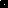 